Положение
об электронном обучении и использовании дистанционных образовательных технологий  при реализации образовательных программ для обучающихся МКОУ «Гремучинская школа №19» включая детей с ОВЗ и детей-инвалидов1. Общие положения1.1. Настоящее Положение о дистанционном обучении в МКОУ «Гремучинская школа №19» (далее – Положение) регулирует порядок организации и ведения образовательного процесса с помощью дистанционных технологий.1.2. Положение разработано в соответствии с:Федеральным законом от 29.12.2012 № 273-ФЗ «Об образовании в Российской Федерации» (далее – Федеральный закон № 273-ФЗ);Федеральным законом от 27.07.2006 № 152-ФЗ «О персональных данных»;приказом Минобрнауки от 23.08.2017 № 816 «Об утверждении Порядка применения организациями, осуществляющими образовательную деятельность, электронного обучения, дистанционных образовательных технологий при реализации образовательных программ»;СанПиН 2.2.2/2.4.1340-03; СанПиН 2.4.2.2821-10;уставом и локальными нормативными актами МКОУ «Гремучинская школа №19».1.3. В Положении используются следующие понятия:1.3.1. Дистанционное обучение – организация образовательной деятельности с применением дистанционных технологий, которые обеспечивают опосредованное (на расстоянии) взаимодействие обучающихся и педагогических работников с помощью информационно-телекоммуникационных сетей.1.3.2. Платформа дистанционного обучения (далее – ПДО) – информационная система, предназначенная для планирования, проведения и управления учебными мероприятиями в рамках дистанционного обучения.ПДО должна обеспечивать идентификацию личности обучающегося, выбор способа, которой осуществляется Школой самостоятельно, и контроль соблюдения условий проведения мероприятий, в рамках которых осуществляется оценка результатов обучения.1.4. Местом осуществления образовательной деятельности при реализации образовательных программ в дистанционной форме является место нахождения Школы независимо от места нахождения обучающихся.2. Организация дистанционного обучения в Школе2.1. Дистанционное обучение применяется для реализации основных образовательных программ начального общего, основного общего и среднего общего образования, а также программ дополнительного образования.2.2. Выбор предметов для дистанционного изучения осуществляется обучающимися или родителями (законными представителями) по согласованию с директором Школы и с учетом мнения педагогического совета Школы.2.3. Для обеспечения дистанционного обучения Школа:	назначает ответственного за реализацию дистанционного обучения, в том числе в каждом классе, который обучается дистанционно;организует необходимую методическую поддержку обучающихся, родителей (законных представителей) и работников Школы по вопросам дистанционного обучения;оказывает информационную поддержку обучающимся, родителям (законным представителям) и работникам Школы, в том числе знакомит с необходимыми дистанционными ресурсами;осуществляет контроль процесса дистанционного обучения, анализ и учет результатов дистанционного обучения.2.4. Чтобы обучающийся мог участвовать в дистанционном обучении, ему следует придерживаться следующего регламента:2.4.1. Зарегистрироваться на ПДО.2.4.2. Заходить каждый день на ПДО в соответствии с расписанием, который отображается в электронном дневнике и дублируется учителем на электронную почту родителя (законного представителя) и ребенка (при наличии).В ПДО выкладываются обучающие материалы и задания для самостоятельной работы. Обучающие материалы включают видеоматериалы и сценарии уроков библиотеки РЭШ, тесты, собственные материалы учителя и материалы сторонних ресурсов (ЯКласс, Учебник, Учи.Ру и др.), с которыми обучающийся работает самостоятельно.2.4.3. Проверять ежедневно электронную почту (свою или родителя (законного представителя)), на которую учитель ежедневно высылает расписание занятий и консультаций, примечания и разъяснения по организации дистанционного образовательного процесса.2.4.4. Выполнять задания по указаниям учителя и в срок, который учитель установил.2.4.5. Выполненные задания и другие работы направлять учителю на проверку посредством ПДО, электронной почты или через другие средства сообщения, которые определил учитель.2.4.6. Проверять комментарии и замечания учителя в отношении выполненных работ на следующий рабочий день после того, как отправил работу на проверку.2.5. Учитель может применять для дистанционного обучения платформу Discord, Skype, Zoom.ru, TrueConf и другие программные средства, которые позволяют обеспечить доступ для каждого обучающегося.2.6. Учитель обязан заблаговременно сообщать через электронный дневник и электронную почту обучающимся и родителям (законным представителям) о проведении видеоконференции, другого электронного занятия, в котором принимает личное участие.2.7. Учитель обязан проверять выполненные обучающимися задания, комментировать их и давать в другой форме обратную связь обучающимся и родителям (законным представителям).2.8. При планировании содержания учебной деятельности и составлении расписания электронных занятий учитель должен соблюдать санитарно-эпидемиологические требования. Общее время работы обучающегося за компьютером не должно превышать нормы за урок: в 1–2-м классе – 20 минут, 4-м – 25 минут, 5–6-м классе – 30 минут, 7–11-м – 35 минут. При этом количество занятий с использованием компьютера в течение учебного дня для обучающихся должно составлять: для обучающихся 1–4 классов – один урок, 5–8 классов – два урока, 9–11 классов – три урока.3.  Обучение детей с ОВЗ и детей-инвалидов с применением дистанционных и электронных технологий3.1.Обучение с применением дистанционных и электронных технологий обучающихся с ограниченными возможностями здоровья организуется в соответствии с методическими рекомендациями Минпросвещения России для педагогов, дефектологов, психологов и родителей таких детей. 3.2. Функции ответственных лиц Школы за организацию процесса обучения детей с ограниченными возможностями здоровья с использованием ДО (дистанционное обучение).Назначенные в Школе ответственные лица за организацию обучения детей с ограниченными возможностями здоровья с использованием ДО (заместители директора Школы по учебно-воспитательной работе, классные руководители, иные работники Школы):организуют и координируют организацию обучения детей с ограниченными возможностями здоровья с использованием ДО на уровне Школы;осуществляют взаимодействие с родителями (законными представителями) детей с ограниченными возможностями здоровья по вопросам обучения с использованием ДО;осуществляют контроль за ходом образовательного процесса детей с ограниченными возможностями здоровья с использованием ДО;организуют обучение детей с ограниченными возможностями здоровья, их родителей (законными представителями) совместно с учителями-предметниками, осуществляющими обучение на дому, основам компьютерной грамотности по адаптированным программам базовой ИКТ - компетентности;осуществляют учет детей с ограниченными возможностями здоровья, которым не противопоказано по медицинским показаниям обучение с использованием ДО, готовят предложения по совершенствованию процесса обучения детей с ограниченными возможностями здоровья с использованием ДО;готовят предложения руководителю Школы по списочному составу учителей-предметников, осуществляющих обучение детей с ограниченными возможностями здоровья с использованием ДО;составляют и утверждают расписание учебных занятий обучающихся с ограниченными возможностями здоровья с использованием ДО;ежегодно организуют выбор обучающимися и их родителями (законными представителями) индивидуального образовательного маршрута, предполагающего уточнение индивидуального учебного плана, реализуемого за счет предусмотренных часов в соответствии с письмом Министерства народного образования РСФСР от 14.11.1988 N 17-253-6 "Об индивидуальном обучении больных детей на дому";осуществляют контроль за обеспечением сохранности здоровья детей с ограниченными возможностями здоровья в ходе обучения с использованием ДО;осуществляют комплекс мер по защите персональных данных о детях с ограниченными возможностями здоровья и учителей-предметников, формирующихся на уровне Школы в ходе организации обучения детей с ограниченными возможностями здоровья с использованием ДО;организуют проведение текущей и промежуточной аттестации детей с ограниченными возможностями здоровья с использованием ДО;организуют учет индивидуальных достижений детей с ограниченными возможностями здоровья и контролируют отражение индивидуальных достижений в соответствующих документах Школы (классный журнал, табель успеваемости, личное дело и др.);Государственная (итоговая) аттестация обучающегося из числа детей с ограниченными возможностями здоровья осуществляется на общих основаниях в соответствии с установленным порядком проведения государственной (итоговой) аттестации. В случае возникновения конфликтных ситуаций с родителями (законными представителями) детей с ограниченными возможностями здоровья учитель-предметник немедленно информирует руководство Школы для выяснения обстоятельств конфликта.Отказ совершеннолетних обучающихся или родителей (законных представителей) несовершеннолетних детей с ограниченными возможностями здоровья от обучения с использованием ДО в середине учебного года должен быть оформлен письменно.4. Порядок оказания методической помощи обучающимся4.1. При осуществлении дистанционного обучения Школа оказывает учебно-методическую помощь обучающимся, в том числе в форме индивидуальных консультаций, оказываемых дистанционно с использованием информационных и телекоммуникационных технологий по выбору учителя.4.2. Расписание индивидуальных и коллективных консультаций составляется учителем и направляется через ПДО, электронный дневник и электронную почту родителя (законного представителя) и обучающегося (при наличии) не позднее чем за один день до консультации.4.3. При возникновении технических сбоев программного обеспечения, сети интернет учитель вправе выбрать любой другой способ оповещения о консультации (сотовая связь, мессенджеры).5. Порядок осуществления текущего и итогового контроля результатов дистанционного обучения5.1. Текущий контроль результатов дистанционного обучения проводится учителями. Они используют формы проверки и контроля знаний, предусмотренные образовательными программами и локальными нормативными актами МКОУ «Гремучинская школа №19».5.2. Оценивание учебных достижений обучающихся при дистанционном обучении осуществляется в соответствии с системой оценивания, применяемой в МКОУ «Гремучинская школа №19».5.3. Отметки, полученные обучающимися за выполненные задания при дистанционном обучении, заносятся в электронный журнал.5.4. Результаты учебной деятельности обучающихся при дистанционном обучении учитываются и хранятся в школьной документации.5.5. Текущий контроль успеваемости и промежуточная аттестация обучающихся при дистанционном обучении может осуществляться без очного взаимодействия с учителем.5.6. Итоговый контроль результатов дистанционного обучения проводится посредством промежуточной аттестации в соответствии с образовательными программами и локальными нормативными актами Школы.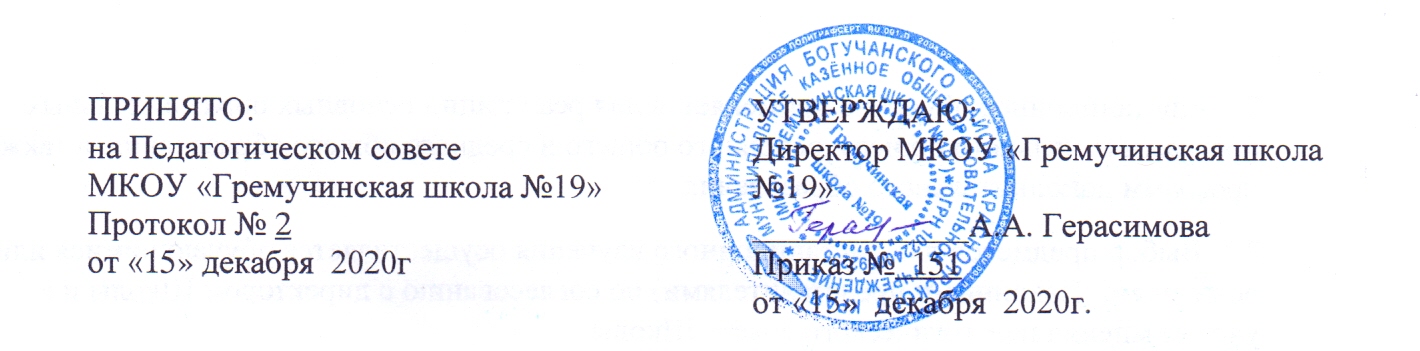 